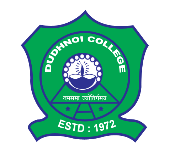 DUDHNOI COLLEGEOnly College in the Goalpara District withB++ NAAC AccreditationDudhnoi, Goalpara, Assam-783124DUDHNOI COLLEGEOnly College in the Goalpara District withB++ NAAC AccreditationDudhnoi, Goalpara, Assam-783124DUDHNOI COLLEGEOnly College in the Goalpara District withB++ NAAC AccreditationDudhnoi, Goalpara, Assam-783124Email: dudhnoicollege@gmail.comEmail: dudhnoicollege@gmail.comWebsite: www.dudhnoicollege.ac.inWebsite: www.dudhnoicollege.ac.inDate of Admission of Higher Secondary first year (Arts and Science):Date of Admission of Higher Secondary first year (Arts and Science):Date of Admission of Higher Secondary first year (Arts and Science):Date of Admission of Higher Secondary first year (Arts and Science):HS First year Science (All)HS First year Science (All)HS First year Science (All)01/07/2022HS First year Arts (Up to 53% marks)HS First year Arts (Up to 53% marks)HS First year Arts (Up to 53% marks)01/07/2022HS First year ArtsHS First year ArtsHS First year Arts02/07/2022 and 04/07/2022Students are requested to bring online application forms of Darpan, Dudhnoi College online portal and all other relevant documents (Photocopy and Original)Students are requested to bring online application forms of Darpan, Dudhnoi College online portal and all other relevant documents (Photocopy and Original)Students are requested to bring online application forms of Darpan, Dudhnoi College online portal and all other relevant documents (Photocopy and Original)Students are requested to bring online application forms of Darpan, Dudhnoi College online portal and all other relevant documents (Photocopy and Original)Dr. Lalit Ch. RabhaPrincipal, Dudhnoi CollegeDr. Lalit Ch. RabhaPrincipal, Dudhnoi CollegeDr. Lalit Ch. RabhaPrincipal, Dudhnoi CollegeDr. Lalit Ch. RabhaPrincipal, Dudhnoi College